AÇÃO DE FORMAÇÃO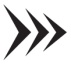 Ferramentas e Instrumentos para uma Comunicação Interna EficazTodos reconhecemos a pertinência de uma Organização deter um processo de comunicação interno e externo eficaz, com instrumentos de fácil aplicabilidade, eficientes e eficazes com vista a informar, envolver, responsabilizar, capacitar e motivar. Esta formação pretende focalizar, numa vertente prática, nos principais instrumentos de comunicação que uma organização social deve implementar, reconhecendo que com as mesmas diminuirá os conflitos interpessoais e organizacionais.CONTEÚDOS PROGRAMÁTICOSA importância da Cultura do Registo: como envolver e capacitar os colaboradores e Direção/Órgãos Sociais/Gerência;Acolhimento e Integração dos Colaboradores;Instrumentos de registo necessários para os colaboradores e a equipa multidisciplinar: quais, como se desenham e como implementar;Plano de Comunicação Interno: como construir, divulgar e implementar: dinâmica de grupo para a construção de um Plano de Comunicação;Instrumentos de comunicação externa: a sua importância, conteúdos e monitorização.OBJETIVOSCapacitar as chefias no desenho do Plano Comunicacional e respetiva implementação Dotar destreza no desenho de instrumentos de comunicação institucional; Dotar competências para a implementação de estratégias para envolvimento da Direção/Órgão Sociais e colaboradores na cultura do registo.METODOLOGIAS DE FORMAÇÃO E AVALIAÇÃOPrivilegia-se o uso de metodologias participativas, evitando um carácter mais expositivo da formação. Construção, em grupo, de um Plano de Comunicação de modo a avaliar a aquisição de competências. DIA 8 Março 2019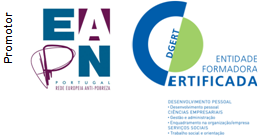 HORÁRIO 9h30 - 13h00 :: 14h00 - 17h30DURAÇÃO 7 horas LOCAL EAPN Viana do Castelo – Rua Salvato Feijó - Torre Active Center, 1º Andar Loja AA Viana do CasteloINSCRIÇÃO Associados da EAPN Portugal: 20€ // Não associados: 30€PÚBLICO-ALVO: Chefias Intermédias (Coordenadores, Técnicos e Encarregadas de setor/Serviços), Administrativos, Técnicos de apoio à gestão.MODALIDADE DE FORMAÇÃO: Formação contínua / de actualizaçãoFORMA DE ORGANIZAÇÂO Formação presencial CRITÉRIOS DE SELEÇÃO Prioridade a associados da EAPN Portugal // Número de ordem de recepção da inscriçãoFORMADORASílvia Machado A nível do percurso académico, é licenciada em Sociologia; com Especialização em Gestão de IPSS’s; Especialização em Engenharia da Qualidade. Ao nível do percurso profissional, exerce neste momento o cargo de diretora geral/responsável dos recursos humanos, gestora da qualidade, direção técnica da creche na Santa Casa da Misericórdia de Mortágua.  Desde 2010 que tem experiência na docência no Ensino Superior. Foi docente em diversas unidades curriculares na Licenciatura em Serviço Social, tendo orientado centenas de alunos em estágio curricular nas organizações sociais, coordenadora e fundadora da Pós-Graduação em Gestão da Qualidade no III Setor na Escola Superior de Tecnologia e Gestão de Lamego, Pólo do Instituto Politécnico de Viseu. Foi membro do projeto transfronteiriço Coopera+, promovido pela Universidade Católica de Braga. É docente convidada do Instituto Miguel Torga na Pós-Graduação "Gestão Global e Prática de Organizações Sociais", assim como na Pós-Graduação "Psicomotricidade em Geriatria e Saúde Mental" promovida pela Associação Nacional de Psicomotricidade em parceria com a Replicar Socialform.  Integrou diversos projetos de âmbito nacional como o PRIO, Q3, Projeto Arquimedes, em várias edições, entre outros. É oradora em diversos seminários/congressos acerca da gestão das organizações sociais bem como sistemas de gestão da qualidade.Mantém a sua atividade como formadora e consultora em Sistemas de Gestão da Qualidade nas Organizações Sociais em diversos projetos a nível nacional, tendo sido consultora responsável na área da Gestão da Qualidade (com mais de 25h) em mais de 160 organizações sociais.INSCRIÇÕESPara formalizar a inscrição, a ficha de inscrição (em anexo) deve ser devidamente preenchida e devolvida para:vianadocastelo@eapn.pt 	As inscrições são limitadas a 20 formandas/os e devem ser realizadas até 1 Março 2019!Após a confirmação da sua inscrição e da efectiva realização da acção de formação, o pagamento deve ser efectuado, por transferência bancária, até à data limite de 1 Março 2019. Até esta data deve enviar o comprovativo do pagamento para: vianadocastelo@eapn.pt